Action:	TSAG is invited to approve the progress report.1	IntroductionRapporteur Group on Industry Engagement, Metrics (RG-IEM) was established by TSAG in December 2022. The RG-IEM terms of reference are reproduced in Annex A. TSAG appointed a Rapporteur, Mr Glenn PARSONS (Ericsson, Canada) and two Associate Rapporteurs, Mr Arnaud TADDEI (Broadcom, United States, Associate Rapporteur on emerging technologies), and Mr Noah LUO (Huawei Technologies, China, Associate Rapporteur on metrics).RG-IEM held four electronic meetings in the December 2022 to May 2023 period. Meeting statistics and links to the respective meeting reports are available in Annex B. In addition, a drafting group led by Mr Arnaud TADDEI advanced the work on the draft industry engagement action plan in a series of e-meetings.2	Results2.1	Draft ITU-T action plan for a vibrant engagement of the industryThe draft industry engagement action plan was developed based on the output of the last TSAG meeting (TSAG-TD153R2).The proposed actions can be categorized into four pillars:Raising awareness, refers to action plan AP1.1 and AP5.Adding value, refers to action plan AP1.2, AP1.3, and AP1.6.Attracting potential new sector members, refers to action plan AP1.4.Mapping of ITU strategic plan and indicators, refers to action plan AP1.5, AP1.7, AP3, and AP4.The detailed action plan can be found in TSAG-TD256.Action 1:	TSAG is invited to approve the action plan in TSAG-TD256 for implementation.2.2	Draft ToR for the ITU-T industry engagement workshop steering committeeA workshop to develop options and propose next steps concerning the four pillars for industry engagement constitutes an important element for the implementation of the action plan. RG-IEM developed draft terms of reference for a workshop steering committee (IEWSC) to plan, organize and deliver the workshop in Spring 2024. The ToR can be found in TSAG-TD257.Action 2:	TSAG is invited to approve the draft ToR in TSAG-TD257and to establish the 			ITU-T Industry Engagement Workshop Steering Committee (IEWSC) at its current 		meeting.2.3	Draft RG-IEM study on a mechanism to address new and emerging technologies in ITU-TThe RG-IEM ToR asks RG-IEM to establish an appropriate mechanism at TSAG level to be used at the study group level and at the Focus group level to examine and coordinate work on new and emerging technologies (Res.22 resolves 5, 6, 7).RG-IEM considered this item in its last call and developed a list of areas for study which could lead to options for this mechanism.This draft study on a mechanism to address new and emerging technologies in ITU-T can be found in TSAG-TD258.Action 3:	TSAG is invited to consider the proposed study in TSAG-TD258 and approve its 			implementation by RG-IEM.2.4	Other discussionsConcerning Resolution 68 and pursuant to Recommendation 5 of Committee 5 of PP-22, it was agreed to use WTSA-20 C103 (reproduced in TSAG-TD267) as the base document on which to invite contributions.   TSAG is invited to review the current CTO/CxO process to identify if its objectives are being fulfilled, and whether improvements could be made to further strengthen the engagement of senior executives in the consultative arrangements with the TSB.  Concerning its mandate on metrics and statistics, RG-IEM noted that the same (ex Revcom) metrics were used in different contexts and for different purposes by different TSAG Rapporteur Groups (notably by RG-IEM and RG-WPR).Annex A: Terms of reference of TSAG Rapporteur Group on Industry Engagement, Metrics (RG-IEM)To consider the issue of industry engagement discussed at WTSA-20, including Resolution 68 (Rev. Hammamet, 2016) or draft revised Resolution 68. (WTSA-20 Action 10).To perform a review of the CxO/CTO coordination process.Establish an appropriate mechanism at TSAG level to be used at the study group level and at the Focus group level to examine and coordinate work on new and emerging technologies (Res.22 resolves 5, 6, 7).Review outcomes of former RG-StdsStrat (e.g. metrics, statistics).Review metrics and analyse statistics.Develop a plan to attract intensive industry participation in order to take account of latest technical trends and market needs.Annex B: Meeting statistics, December 2022 – May 2023, TSAG Rapporteur Group on Industry Engagement, Metrics (RG-IEM)_______________________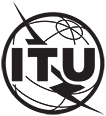 INTERNATIONAL TELECOMMUNICATION UNIONTELECOMMUNICATION
STANDARDIZATION SECTORSTUDY PERIOD 2022-2024INTERNATIONAL TELECOMMUNICATION UNIONTELECOMMUNICATION
STANDARDIZATION SECTORSTUDY PERIOD 2022-2024TSAG-TD232INTERNATIONAL TELECOMMUNICATION UNIONTELECOMMUNICATION
STANDARDIZATION SECTORSTUDY PERIOD 2022-2024INTERNATIONAL TELECOMMUNICATION UNIONTELECOMMUNICATION
STANDARDIZATION SECTORSTUDY PERIOD 2022-2024TSAGINTERNATIONAL TELECOMMUNICATION UNIONTELECOMMUNICATION
STANDARDIZATION SECTORSTUDY PERIOD 2022-2024INTERNATIONAL TELECOMMUNICATION UNIONTELECOMMUNICATION
STANDARDIZATION SECTORSTUDY PERIOD 2022-2024Original: EnglishQuestion(s):Question(s):N/AGeneva, 30 May - 2 June 2023TDTDTDTDSource:Source:Rapporteur, RG-IEMRapporteur, RG-IEMTitle:Title:Progress report from interim TSAG RG-IEM meetings (December 2022 to May 2023)Progress report from interim TSAG RG-IEM meetings (December 2022 to May 2023)Contact:Contact:Glenn PARSONS
Rapporteur, TSAG RG-IEM
Ericsson, CanadaTel: 	+1-514 379 9037
E-mail: glenn.parsons@ericsson.com Abstract:The document summarizes the interim activities of TSAG RG-IEM in the December 2022 to May 2023 period.Meeting 1 (01/2023)Meeting 2 (03/2023)Meeting 3 (04/2023)Meeting 4 (05/2023)Number of participants49313233Africa2121The Americas119510Arab States4130Asia and the Pacific128911CIS2332Europe7445TSB11564Number of documents5455Meeting reportDOC5 (230131)DOC4 (230307)DOC5 (230404)DOC5 (230505)